Приложение к извещению Техническое задание на приобретение офисной мебели в рамках создания центров непрерывного повышения профессионального мастерства педагогических работников и центров оценки профессионального мастерства и классификации педагогов в рамках подпрограммы «Развитие кадрового потенциала отрасли» государственной программы Красноярского края «Развитие образования».1. Общие требования к товару, требования к его качеству, потребительским свойствам:1.1. Материалы, из которых изготовлена продукция, должны соответствовать ГОСТ 16371-93 и отвечать требованиям санитарно-гигиеническим и противопожарным нормам, а также иметь соответствующие сертификаты если таковые предусмотрены законодательство РФ. 1.2. Закалённое стекло должно соответствовать ГОСТ 30698-2014, а также иметь соответствующие сертификаты если таковые предусмотрены законодательство РФ.1.3. Поставляемый товар должен выпускаться серийно, быть новым, изготовленным не ранее 2019 г., не бывшим в эксплуатации, в том числе в демонстрационных залах или на выставках.1.4. Возможна корректировка цветового оформления мебели в соответствии с потребностями заказчика.2. Место, срок и условия поставки определены в договоре поставки.3. Требования к функциональным, техническим и качественным характеристикам товара:4. Условия поставки:4.1. Поставляемый Товар должен быть новым товаром (товаром, который не был в употреблении, в ремонте, в том числе, который не был восстановлен, у которого не была осуществлена замена составных частей, не были восстановлены потребительские свойства).4.2. Поставка товара (перевозка, разгрузка, сборка и монтаж) осуществляется силами Поставщика. Поставщик обязан предоставить необходимые транспортные приспособления для безопасной транспортировки оборудования.4.3. Поставщик обязан информировать Заказчика о готовности поставки товаров не позднее двух рабочих дней до планируемой даты и времени поставки.4.4. Передача товара оформляется товарной накладной с указанием в ней полного наименования, количества и цены товара в рублях, счет – фактурой, документами, подтверждающими качество товара и актом приема - передачи. При получении товара и документов, сопровождающих его, Заказчик надлежащим образом оформляет соответствующие документы и возвращает по одному экземпляру Поставщику.Основанием для подписания документов о приемке оборудования (товарной накладной, акта приемки) является выполнение Поставщиком предусмотренных обязательств, в том числе, поставка оборудования (перевозка, разгрузка).4.5. Качество товара должно соответствовать требованиям государственных стандартов РФ, а продукция, подлежащая в соответствии с законодательством РФ обязательной сертификации, должна иметь сертификат либо декларацию соответствия. Для продукции, подлежащей сертификации, должен быть представлен сертификат Государственного комитета санитарно-эпидемиологического надзора РФ, срок действия которого не истек. Вся сопутствующая документация поставляется на русском языке. 4.6. Товар должен иметь необходимые маркировки, наклейки, пломбы, если такие требования предъявляются действующим законодательством Российской Федерации. Должен быть поставлен в собранном виде в упаковке изготовителя, обеспечивающей защиту от повреждения или порчи во время транспортировки и погрузочно-разгрузочных работах к месту эксплуатации. Упаковка и маркировка должны соответствовать требованиям ГОСТ. 4.7. При обнаружении несоответствия качества, срока годности, маркировки поставленного товара требованиям стандартов, условиям настоящего договора, либо данным, указанным в сопроводительных документах и удостоверяющих его качество, уполномоченные должностные лица Заказчика приостанавливают дальнейшую приемку Товара и составляют акт, в котором указывается перечень и количество осмотренного Товара, характер выявленных при приемке недостатков и дефектов. Акт направляется Заказчиком Поставщику для устранения выявленных дефектов в день, следующий за днем его подписания комиссией. Устранение выявленных недостатков производится Поставщиком в течение 24 часов со дня получения акта с перечисленными недостатками. При обнаружении производственных дефектов и невозможности их устранения на месте, товар подлежит замене в сроки, установленные Заказчиком. Все расходы, связанные с устранением дефектов, несет Поставщик.4.8. При отсутствии замечаний Товар считается принятым в соответствии с ассортиментом, по количеству и ценам в день подписания акта приемки-передачи товара.4.9. Приемка товара:Осуществляется в ходе передачи товара заказчику в месте поставки и включает в себя следующие этапы:- проверка по товарно-сопроводительным документам номенклатуры поставленного товара на соответствие спецификации, являющейся неотъемлемой частью настоящего договора;- проверка полноты и правильности оформления комплекта сопроводительных документов, в соответствии с условиями настоящего договора;- контроль наличия/отсутствия внешних повреждений специализированной тары;- проверка наличия необходимых сертификатов и деклараций.Товар принимается заказчиком по количеству мест, указанных в товарной/товарно-транспортной накладной, и в ненарушенной упаковке поставщика (изготовителя), по качеству - согласно документам по качеству. Претензии по количеству, ассортименту товара могут быть заявлены заказчиком не позднее двадцати дней с даты поставки товара на склад заказчика, претензии по качеству могут быть заявлены заказчиком в течение всего срока годности товара.Замена некачественного товара осуществляется за счет поставщика в течение 10 (десяти) календарных дней с даты предъявления письменного требования заказчиком.Некачественный товар, товар, не соответствующий условиям договора об ассортименте, считается не поставленным.5. Требования к гарантийному сроку товара.5.1 Гарантийный срок должен составлять не менее 12 месяцев с момента подписания акта приемки-передачи, отвечать требованиям качества, безопасности жизни и здоровья, а также иным требованиям сертификации, безопасности, лицензирования, если такие требования предъявляются действующим законодательством РФ.5.2. В течение гарантийного срока Поставщик обязуется бесплатно устранять дефекты Оборудования путем его ремонта или замены на аналогичное при условии, что дефект возник по вине Поставщика либо производителя. 5.3. Выполнение гарантийных обязательств по ремонту вышедшего из строя оборудования влечет за собой увеличение гарантийного срока на время ремонта оборудования. 5.4. Если срок гарантии истекает ранее чем через месяц после ремонта устройства, то на него устанавливается дополнительная гарантия сроком на 30 дней с момента окончания ремонта.6. Требования к предоставлению гарантии производителя и (или) поставщика.Гарантийный срок на поставляемый товар согласно гарантии завода изготовителя. Наличие гарантии качества удостоверяется выдачей Поставщиком гарантийного талона (сертификата) или проставлением соответствующей записи на маркировочном ярлыке поставленного товара. Скорость реакции на вызов по гарантийному обслуживанию: поставщик обязан своими силами отреагировать и забрать в гарантийный ремонт технику в течении 5 часов с момента обращения покупателя в сервис центр поставщика. В случае, если для обеспечения гарантии на оборудование требуется его ввод в эксплуатацию сертифицированным производителем оборудования сервисным центром, то такие работы должны быть включены в стоимость оборудования. Гарантийный ремонт оборудования должен осуществляться в авторизованных производителем оборудования сервисных центрах, расположенных в г. Красноярске или г. Ачинске. При невозможности восстановления работоспособности оборудования на территории Покупателя, в период гарантийного срока Поставщик обязан не позднее 1 (одного) рабочего дня с момента обращения Покупателя в сервисный центр вывезти оборудование, не отвечающее требованиям настоящего Технического задания. Продолжительность гарантийного ремонта не должна превышать 10 рабочих дней с момента передачи Поставщику оборудования, не отвечающего требованиям документации о закупке. Гарантийный срок на оборудование, бывшее на гарантийном ремонте в сервисном центре, должен быть увеличен на время равное времени пребывания данного оборудования в сервисном центре, доставка неисправного оборудования в сервисный центр и обратно осуществляется силами и за счет средств Поставщика.7. Привлечение субпоставщиков: предусмотрены.8. Требования к осуществлению монтажа и пуско-наладки поставленного товара на месте у заказчика:8.1. Товар должен быть поставлен на территорию заказчика транспортом Поставщика в установленные сроки и предъявлен уполномоченному представителю Заказчика для осмотра и оценки его технического состояния. Поставщик должен обеспечить разгрузку, оборудования. 9. Требования к обучению поставщиком лиц, осуществляющих использование и обслуживание товара: Поставщик оказывает консультационную техническую поддержку.10. Стороны не несут ответственности за невыполнение обязательств по Договору, если невозможность их выполнения явилась следствием обстоятельств непреодолимой силы, таких как стихийные бедствия, военные действия или принятие государственными органами законодательных и иных нормативных актов, при условии, что они непосредственно влияют на выполнение обязательств по Договору.Сторона, которая не может выполнить свои обязательства по Договору, должна немедленно уведомить другую сторону в письменном виде о начале и окончании действия обстоятельств непреодолимой силы, но в любом случае не позднее 10 дней с момента их начала.№ п/пНаименование оборудования**Примерные технические характеристикиЕд. изм.Кол-во Наименование раздела (Мебель)Наименование раздела (Мебель)Наименование раздела (Мебель)Наименование раздела (Мебель)Комплект офисной мебели для кабинета руководителяКомплект офисной мебели для кабинета руководителяКомплект офисной мебели для кабинета руководителяКомплект офисной мебели для кабинета руководителяСтол руководителяСтол руководителяЦвет Вишня марбелло; Размер, мм (ШхГхВ) 1800х900х748; Столешница изготовлена из 38 мм ДСП с двусторонним меламиновым покрытием и кромкой 2 мм ABS; регулируемый по высоте каркас стола изготовлен из 38 мм ДСП с кромкой 2 мм ABS;Столешница комплектуется кабель-каналом цвета «алюминий»;Соединение столешниц с панельными каркасами выполняется через хромированные декоративные вставки высотой 15 мм;Панельные, регулируемые по высоте, каркасы столов изготовлены в дополнительном цвете из 25 мм ДСП с кромкой 2 мм ABS;Передние панели столов изготовлены из 18 мм ДСП с кромкой 1 мм ABS.Срок гарантии не менее 12 месяцев.шт.1Тумба опорнаяТумба опорная (правая)Цвет Вишня марбелло;Размер, мм (ШхГхВ) 1078х470x565;Столешница выполнена из ДСП толщиной 18 мм;Топ, фасад и каркас тумбы выполнены из 18 мм ДСП с двусторонним меламиновым покрытием с имитацией текстуры натурального дерева и кромкой 2 мм ABS;Имеются выдвижные ящики.Срок гарантии не менее 12 месяцев.шт.1Брифинг-приставкаБрифинг-приставкаЦвет Вишня марбелло;Размер, мм (ШхГхВ) 900х900x748;Столешница выполнена из ДСП толщиной от 25 мм и облицована двусторонним меламиновым покрытием и кромкой 2 мм, при облицовке используются пленки ПВХ повышенной износостойкости;В комплект входит металлическая (алюминий) опора с регулировкой и комплектующими, диаметр опоры – 120 мм.Срок гарантии не менее 12 месяцев. шт.1Тумба подкатная, мобильнаяТумба подкатнаяЦвет Вишня марбелло;Размер, мм (ШхГхВ) 408x500x557;
Тумба оснащена тремя выдвижными ящиками с металлическими ручками цвета «алюминий» на фасадах;Топ, фасад и каркас мобильной тумбы изготовлены из 18 мм ДСП с двусторонним меламиновым покрытием и кромкой 2 мм ABS;Ящики изготовлены из 12 мм ДСП и имеют разделение на два отсека по формату листов А4;
В комплект входят 4 колеса мебельных без тормоза.Срок гарантии не менее 12 месяцев.шт.1Стеллаж среднийСтеллаж среднийЦвет Вишня марбелло;Размер, мм (ШхГхВ) 898x430х1198;Каркасы и задние стенки шкафов изготовлены из в дополнительном цвете 18 мм ДСП с двусторонним меламиновым покрытием и кромкой 1 мм ABS;Полки шкафов изготовлены из 25 мм ДСП с кромкой 1 мм ABS. Срок гарантии не менее 12 месяцев.шт.3Двери к стеллажу среднемуДвери к стеллажу среднемуЦвет Вишня марбелло;Размер, мм (ШхГхВ) 894x18x1166;Двери изготовлены из ДСП с двусторонним меламиновым покрытием и кромкой 1 мм ABS;Двери устанавливаются на металлические петли, оснащенные амортизатором для бесшумного закрывания дверей, с регулировками и механизмом быстрого монтажа;Ручки металлические цвета «алюминий».Срок гарантии не менее 12 месяцев.пара1Двери стеклянные к стеллажу среднемуТонированное стекло;Размер, мм (ШхГхВ) 894x20x1166;Стеклянные двери изготовлены из 4 мм матового стекла в тонкой алюминиевой раме;Двери устанавливаются на металлические петли, оснащенные амортизатором для бесшумного закрывания дверей, с регулировками и механизмом быстрого монтажа;Ручки металлические цвета «алюминий».Срок гарантии не менее 12 месяцев.пара2Шкаф для одежды Шкаф для одеждыЦвет Вишня марбелло;Размер, мм (ШхГхВ) 898х430х1982;Каркас и глухие двери модуля выполнены из ламинированной 18 мм плиты ДСП с двусторонним меламиновым покрытием и кромкой 1 мм ABS.Срок гарантии не менее 12 месяцев.шт.1Стеллаж высокий Стеллаж высокийЦвет Вишня марбелло;Размер, мм (ШхГхВ) 898x430x1982;Каркасы и задние стенки шкафов изготовлены из в дополнительном цвете 18 мм ДСП с двусторонним меламиновым покрытием и кромкой 1 мм ABS;Полки шкафов изготовлены из 25 мм ДСП с кромкой 1 мм ABS;Срок гарантии не менее 12 месяцев.шт.2Двери к стеллажу высокомуДвери к стеллажу высокомуЦвет Вишня марбелло;Размер, мм (ШхГхВ) 894x18x1950;Двери изготовлены из ДСП с двусторонним меламиновым покрытием и кромкой 1 мм ABS;Двери устанавливаются на металлические петли, оснащенные амортизатором для бесшумного закрывания дверей, с регулировками и механизмом быстрого монтажа;Ручки металлические цвета «алюминий».Срок гарантии не менее 12 месяцев.пара1Двери стеклянные к стеллажуДвери к стеллажуТонированное стекло, размер, мм (ШхГхВ) 894x20x1950;Стеклянные двери изготовлены из 4 мм матового стекла в тонкой алюминиевой раме;Двери устанавливаются на металлические петли, оснащенные амортизатором;Ручки металлические цвета «алюминий».Срок гарантии не менее 12 месяцев.пара1Кресло руководителяКресло руководителяМатериал: экокожа; Ролики: O50 / PP; Пятилучье: 640 мм, металл (хром); Подлокотники: металл (хром) с накладками;Механизм качания: мультиблок; Габариты изделия: 670х820х1270 мм; Вес: 18 кг; Цвет слоновая кость.Срок гарантии не менее 12 месяцев.шт.1Стул для посетителяСтул для посетителейМатериал экокожа;Цвет бежевый;Каркас - хромированный металл;Размеры (ШхГхВ), мм 610х630х900Срок гарантии не менее 12 месяцев.шт.5Комплект мебели для персоналаКомплект мебели для персоналаКомплект мебели для персоналаКомплект мебели для персоналаСтол рабочийСтол рабочий прямой с заглушкой, эргономичный;Размер, мм (ШхГхВ) 1180x670x721;Цвет Вудлайн светлый;Толщина ДСП – 16 мм;Столешница с противоударной кромкой ABS толщиной 1 мм;Регулировка по высоте, имеет заглушки кабель-канала.Срок гарантии не менее 12 месяцев.шт.9Тумба приставная к рабочему столуТумба приставная с 3 ящиками и нишей;Размер, мм (ШхГхВ) 404х450х598;Цвет Вудлайн светлый;Толщина ДСП – 16 мм с кромкой 0,5 мм ABS;Топы тумбы изготовлены из 16 мм ДСП с двухсторонним меламиновым покрытием с кромкой 1 мм ABS. Срок гарантии не менее 12 месяцев.шт.9Стеллаж высокийСтеллаж высокий закрытый, 5 уровней;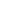 Размер, мм (ШхГхВ) 785х420х1746;Цвет Вудлайн светлый;Толщина ДСП – 16 мм с двухсторонним меламиновым покрытием;Задние стенки шкафов изготовлены из 3,2 мм HDF;Двери устанавливаются на металлические петли с регулировками.Срок гарантии не менее 12 месяцев.шт.5Шкаф для одежды Шкаф для одежды;Размер, мм (ШхГхВ) 785x420x1746;Цвет Вудлайн Светлый;Толщина ДСП – 16 мм с двухсторонним меламиновым покрытием;Задние стенки шкафов изготовлены из 3,2 мм HDF; 
Шкаф оснащен двумя глухими дверцами на регулируемых петлях, вешалкой-штангой продольной;Ручки на дверях шкафа металлические.Срок гарантии не менее 12 месяцев.шт.2Шкаф закрытыйШкаф закрытый, 2 уровня;Размер, мм (ШхГхВ) 785x420x720;Цвет Вудлайн светлый;Толщина ДСП – 16 мм с двухсторонним меламиновым покрытием. Срок гарантии не менее 12 месяцев.шт.4Шкаф для документовШкаф для документовРазмер, мм (ШхГхВ) 785x420x1746;Цвет Вудлайн Светлый;Толщина ДСП – 16 мм с двухсторонним меламиновым покрытием;Шкаф имеет 5 полок, 3 полки из которых открыты.Срок гарантии не менее 12 месяцев.шт.3Кресло для персоналаКресло для персоналаМатериал обивки текстить; Ролики: O50 / PP; пятилучье: 640 мм, пластик; Подлокотники: пластик; Механизм качания: мультиблок; Габариты изделия: 555х600х995 мм; Вес: 11 кг; Цвет оранжевый/черный.Срок гарантии не менее 12 месяцев.шт.9Стул для посетителя Стул для посетителейМатериал обивки текстиль;Каркас металлический;Размеры 45х52х86;Цвет темно-серый.Срок гарантии не менее 12 месяцев.шт.6СейфСейф Соответствует сейфовому стандарту ГОСТ Р 55148-2012;Габариты (высота сейфа – 63 см, ширина – 44 см);Корпус сейфа изготовлен из стали толщиной 2 мм, серое износостойкое порошковое;Дверь имеет усиленную конструкцию с толщиной лицевой панели 5 мм;Установлен ключевой замок Mauer 74046/0176;Съемная полка - одна, кассовая ячейка с отдельным ключевым замком (трейзер 100*436*293) – одна;Возможность анкерного крепления конструкции к полу или стене – предусмотрена;Вес 38 кг.шт.2Комплект мебели для зоны сертификацииКомплект мебели для зоны сертификацииКомплект мебели для зоны сертификацииКомплект мебели для зоны сертификацииСтол письменный Стол письменный;Размер, мм (ШхГхВ) 1380х670х737 мм;Цвет Дуб мёд;Столешницы изготовлены из 22 мм ДСП с двухсторонним меламиновым покрытием с декоративной кромкой 2 мм ABS;Царга столов и опоры изготовлены из 16 мм ДСП.Срок гарантии не менее 12 месяцев.шт.2Тумба мобильнаяТумба мобильнаяРазмер, мм (ШхГхВ) 410х498х578;
Цвет Дуб мёд;Каркас тумбы изготовлен из 16 мм ДСП с кромкой 1 мм ABS;Топы тумб изготовлены из 22 мм ДСП с кромкой 2 мм ABS;Выдвижные ящики тумб установлены на металлические роликовые направляющие полного выдвижения.Срок гарантии не менее 12 месяцев.шт.2Стол с экранамиСтол с экранамиРазмер стола, мм (ШхГхВ) 950х670х7737;Материал столешницы - ДСП 16 ММ с кромкой 1 мм ABS, имеет заглушки кабель-канала;Стол оснащен экранами: фронтальный нижний, материал ДСП, съемный экран фронтальный верхний, высота 500 мм, материал ДСП, цвет белый, съемный экран боковой (2 штуки), высота 500 мм, материал ДСП, цвет белый;Съемные экраны имеют крепление типа – струбцина;Цвет стола - Дуб мёд.Срок гарантии не менее 12 месяцев.шт.20Стеллаж узкий Стеллаж узкий 6 уровней;Размер, мм (ШхГхВ) 402х420х2105;Цвет Дуб мёд;Каркас стеллажа изготовлен из 16 мм ДСП с кромкой 1 ABS; Топ стеллажа изготовлен из 22 мм ДСП с кромкой 2 мм ABS;Шкаф не имеет дверей.Срок гарантии не менее 12 месяцев.шт.2Шкаф-локер для сумок  Шкаф-локер на 10 ячеекДвустороннее меламиновое покрытие и 2 мм противоударная кромка ABS;Размеры, мм (ШхГхВ) 81,4х40,2х182,2;Материалы: каркас выполнен из 16 мм ДСП с кромкой 1 мм ABS; Задняя стенка – из 16 мм ДСП;На фасадах ячеек установлены металлические ручки с покрытием полированный хром, и замки;Цвет: Дуб медовый/белый.Срок гарантии не менее 12 месяцев.шт.2Кресло для персоналаКресло офисноеМатериал обивки текстить;Ролики: O50 / PP; Пятилучье: 640 мм, пластик; Подлокотники: пластик; механизм качания: мультиблок; Габариты, мм (ШхГхВ) 555х600х995 мм; Вес: 11 кг; цвет синий/черный.Срок гарантии не менее 12 месяцев.шт.22Комплект мебели для лекционного залаКомплект мебели для лекционного залаКомплект мебели для лекционного залаКомплект мебели для лекционного залаКресло офисное Кресло офисноеИмеет механизм вращения вокруг оси;В наличии механизм регулировки высоты сиденья (газ-лифт);Ролики - пластик, крестовина - полированный алюминий, выдерживает нагрузку до 120 кг;Экокожа, цвет красный;Габариты, мм (ШхГхВ) 560х510х930.Срок гарантии не менее 12 месяцев.шт.24Стул для посетителей на хромированном каркасе с пластиковым столикомСтул для посетителей на хромированном каркасе с пластиковым столикомЭко-кожа;Габариты, мм (ШхГхВ) 580х660х910;Цвет бежевый/орех.Срок гарантии не менее 12 месяцев.шт.36Комплект мебели для входной зоныКомплект мебели для входной зоныКомплект мебели для входной зоныКомплект мебели для входной зоныРецепция Модуль прямой высокий для рецепцииРазмер мм, (ШхГхВ) 1400х800х1085;Цвет: белый/серый базальт;Столешница изготовлена из 25 мм ДСП с двухсторонним меламиновым покрытием и кромкой 2 мм ABS;Комплектуются кабель-каналом цвета «алюминий».Срок гарантии не менее 12 месяцев.комплект 1Тумба органайзерТумба органайзер для рецепцииРазмер мм, (ШхГхВ) 418х821х1085;Цвет: белый/серый базальт;Топ тумбы изготовлен из 25 мм ДСП с двусторонним меламиновым покрытием и акриловой кромкой 2 мм ABS.Срок гарантии не менее 12 месяцев.комплект 1Кресло руководителяКресло руководителяМатериал: экокожа;Ролики: O50 / PP; Пятилучье: 640 мм, металл (хром); Подлокотники: металл (хром) с накладками; Механизм качания: мультиблок; Габариты, мм 670х820х1270;Вес: 18 кг; Цвет слоновая кость.Срок гарантии не менее 12 месяцев.шт.1Диван офисныйДиван офисный, двухместныйРазмер, мм (ШхГхВ) 1400х830х800;Обивка экокожа;Каркас металлический;Цвет красный.Срок гарантии не менее 12 месяцев.шт.2Пуф офисный Пуф офисныйРазмер, мм (ШхГхВ) 900x730x4254;Обивка экокожа;Цвет красный.Срок гарантии не менее 12 месяцев.шт.2Стол журнальный Стол журнальныйЦвет белый;Материалы: МДФ, металл (труба д 20 мм).Срок гарантии не менее 12 месяцев.шт.2Вешалка гардеробная на колесахНапольная вешалка на колесиках с каркасом из хромированной стали;
Габариты, мм (ШхВхД) 1700х780х460;Максимально допустимая нагрузка - 100 кг;В комплект входят 30 плечиков;Имеется полка для головных уборов, дополнительные вертикальные стойки для размещения одежды на плечиках. Срок гарантии не менее 12 месяцев.шт.2Стеллаж Стеллаж металлический 4 полки;Размер, мм (ШхГхВ) 100x50x185;Количество ребер жесткости на стойке: 2шт.;Количество пластиковых подпятников на стеллаж: 4шт;Крепеж в комплекте;Полимерное-порошковое покрытие термореактивной, цвет серый;Соответствие ГОСТ 16371-2014.Срок гарантии не менее 12 месяцев.шт.2Стол прямоугольныйСтол прямоугольный на металлических ножкахРазмер мм (ШхГхВ) 138х78х73,7Цвет Дуб медовый/черный.Срок гарантии не менее 12 месяцев.шт.1Урна с педальюУрна с педальюОбъем 12л;Цвет хром;
Материал - нержавеющая сталь;Форма - круглая с крышкой, оснащенной механизмом открывания.Срок гарантии не менее 12 месяцев.шт.8ЗеркалоЗеркало Форма прямоугольная;На подложке ДСП;Размер, мм 600х20х784.Срок гарантии не менее 12 месяцев.шт.4